Пресс-релиз о ВКСв рамках подготовки к участию во Всероссийском профессиональном конкурсе «Флагманы образования. Муниципалитет»«Функциональная грамотность – современный вызов для образования»10 февраля 20212 года в режиме видеоконференцсвязи на платформе «https://webinar.ru» состоялся вебинар по подготовке к участию во Всероссийском профессиональном конкурсе «Флагманы образования. Муниципалитет».Целевая аудитория: руководители (заместители руководителей) муниципального органа управления образованием/ органа, уполномоченного осуществлять методическое сопровождение педагогов; руководители муниципальной методической службы или иной организации, выполняющей функции информационно-методического сопровождения педагогов.Цель: презентация содержательного компонента функциональной грамотности, как центрального направления в современном образовании; анализ демоверсии тестирования по направлению в рамках Всероссийского профессионального конкурса.Перечень вопросов:ФГ - современный вызов для образования? Особенности и структурные компоненты функциональной грамотности.Декомпозиция функциональной грамотности в исследованиях PISA.Демоверсия теста по функциональной грамотности.В образовательном событии приняли участие 86 человек.В ходе встречи старший преподаватель кафедры профессионального мастерства ЦНППМПР ГАУ ДПО ИРО ПК, региональный координатор проекта по формированию ФГ Клинова М.Н. дала методические рекомендации по подготовке к тестированию в рамках профессионального конкурса, обратила внимание на структурные компоненты функциональной грамотности и специфику заданий, встречающихся в тестировании.Из отзывов участников вебинара:Спасибо большое за содержательную встречу!Потрясающая встреча. Спасибо!!Ссылка на видеозапись ВКС https://events.webinar.ru/677519/10227305/record-new/10518745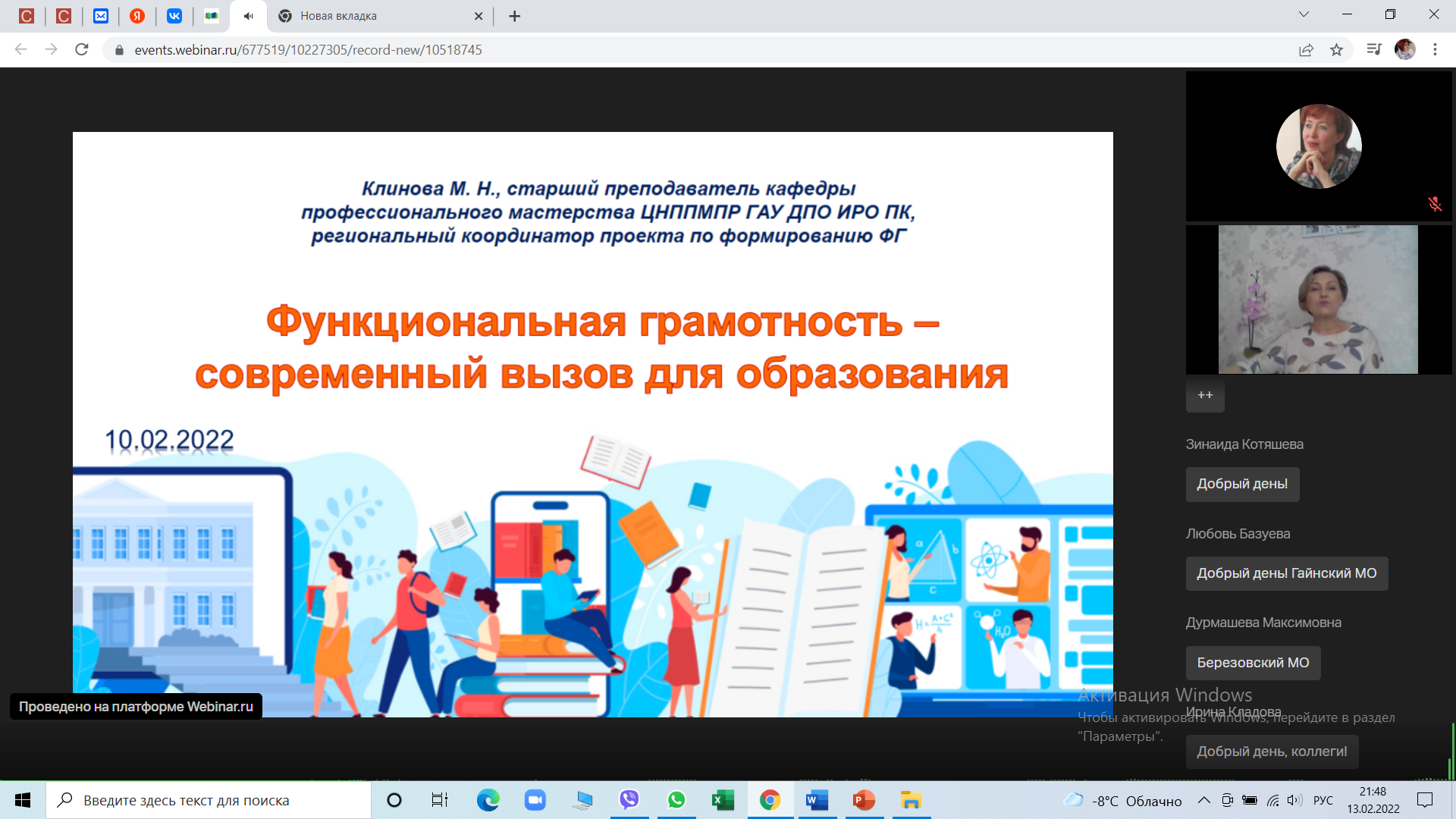 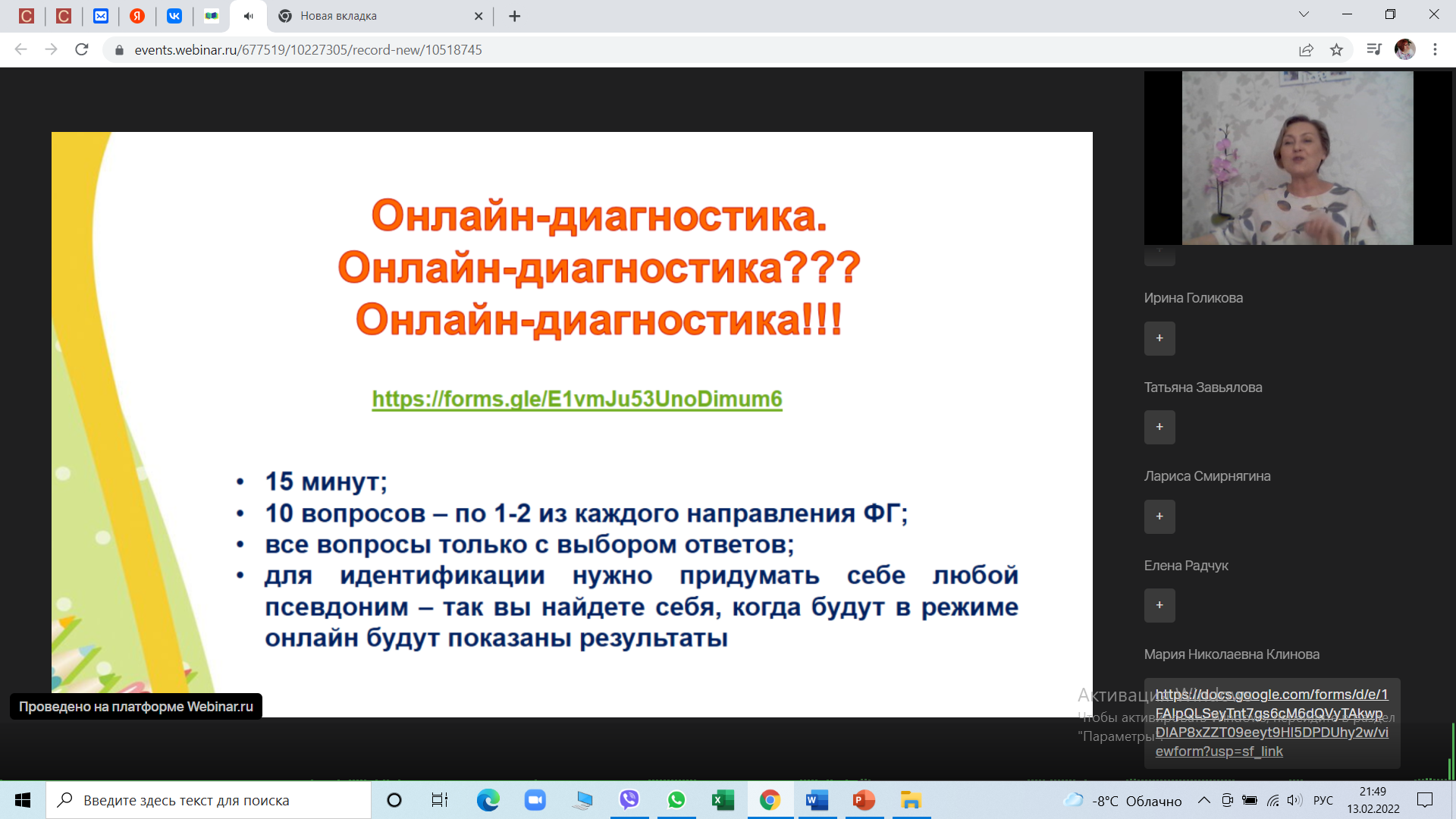 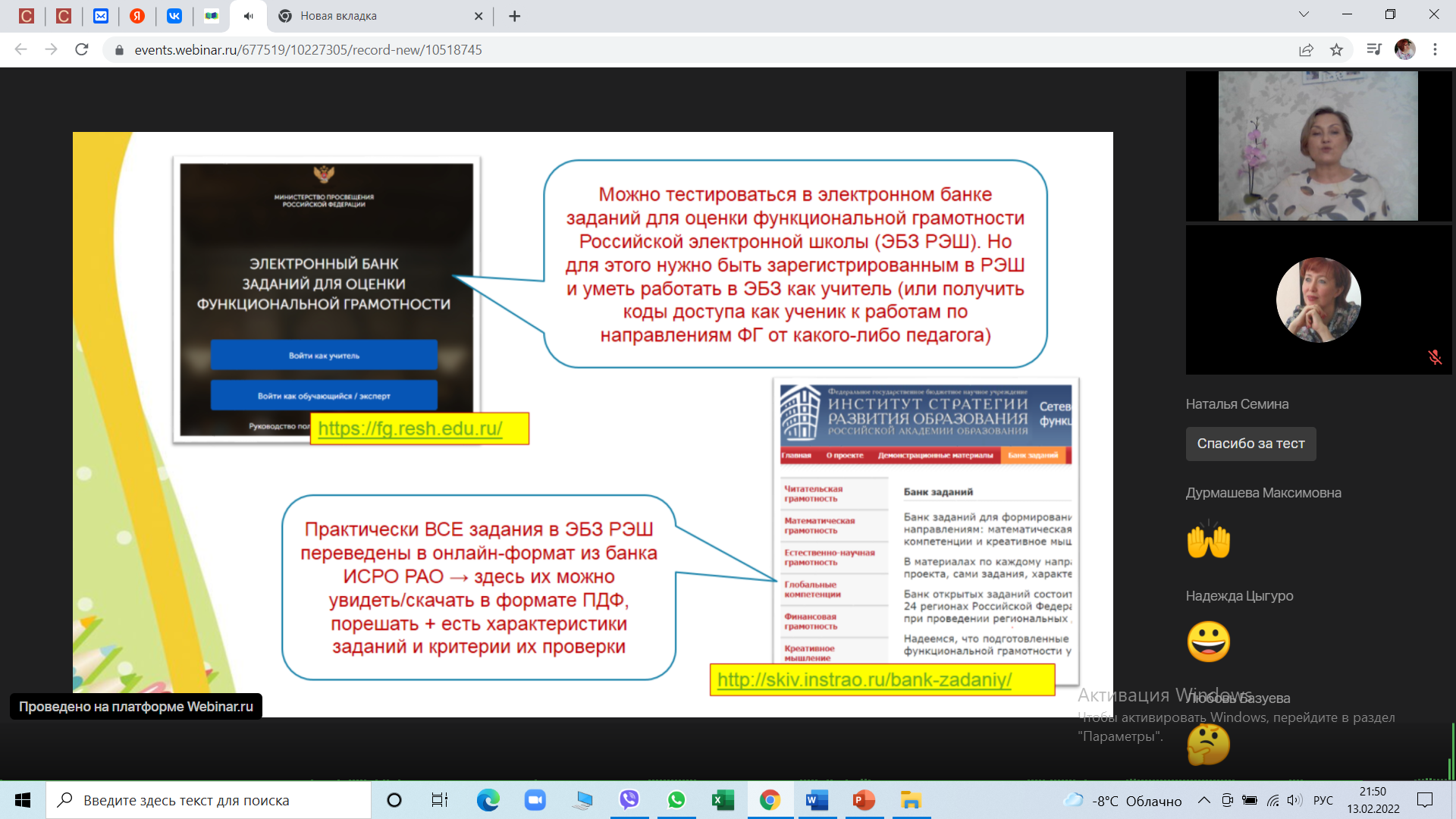 